Муниципальное автономное дошкольное образовательное учреждениедетский сад «Пчелка» с. Кармаскалымуниципального района Кармаскалинский район Республики БашкортостанКонспект нравственно-патриотической  квест-игры для детей старшего дошкольного  возраста «Мы – патриоты Родины своей!»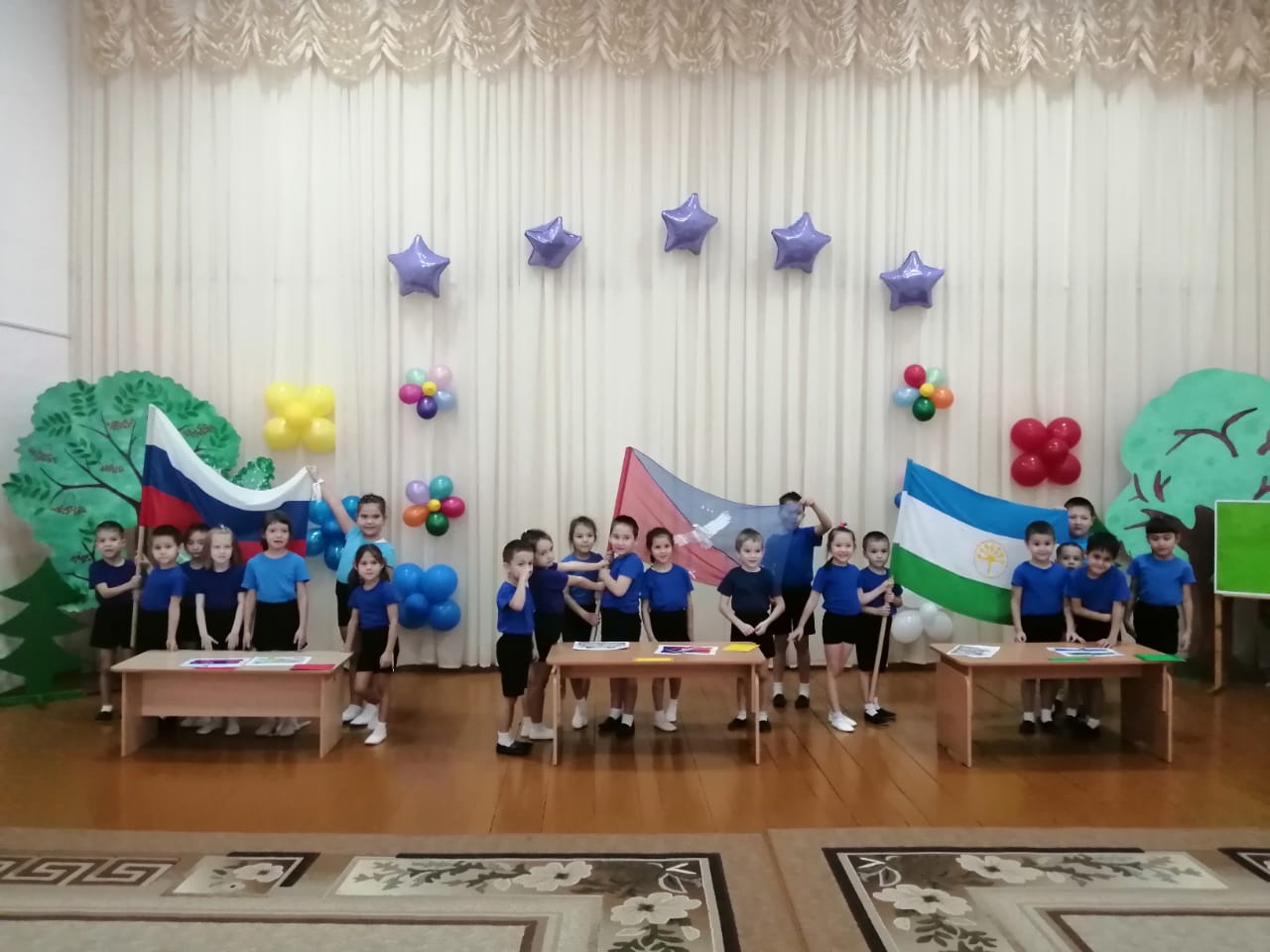 Составила инструктор по физической культурепервой квалификационной категории:Ярмухаметова Н.М.с.Кармаскалы.Цель: формировать чувство патриотизма у детей старшего дошкольного возраста.Задачи проекта:Образовательные:- формировать представления о России как о родной стране и о республике Башкортостан, как родном крае; - обобщить представление детей о здоровом образе жизни.Развивающие: - способствовать познавательному развитию ребенка в мире спорта и активных форм деятельности при сотрудничестве с взрослым (родителем (законным представителем), педагогом);- развивать выносливость, ловкость, выдержку, моторику пальцев рук, укреплять мышцы ног, рук, живота; культурно-гигиенические и физические навыки.- укреплять здоровье и физическое развитие детей;Воспитательные:- воспитывать у ребенка любовь и привязанность к своей семье, родному дому, земле, где он родился, на основе приобщения к родной природе, культуре и традициям;- воспитывать патриотизм, уважение к культурному прошлому России средствами физической культуры.- воспитывать желание быть опрятным, аккуратным;- формировать чувство удовлетворения от умения выполнять задания;- воспитывать упорство, настойчивость в спортивных играх; внимание, отзывчивость, взаимопомощь и взаимовыручку;Предварительная работа: просмотр иллюстраций и фрагментов фильмов о Родине и Российской армии; беседы и чтение художественной литературы, проведение подобных эстафет и игр.Атрибуты и оборудование: повязки  на каждого ребенка по цвету команды (красные, желтые и зеленые);  маршрутные карты, маршрутные листы, фрагменты флагов (6 штук каждого), 3 стола, оформление с названием квест-игры, мишень, мешочки по количеству детей, 2стульчика, перевязочный материал, 30 скакалок с узлами на каждой.Ход: Звучит музыка (о России). Каждая команда (дети, воспитатели) собираются около стола (штаба) и выстраиваются в шеренги.  Ведущий: Здравствуйте, уважаемые участники   нравственно-патриотической квест-игры «Мы – патриоты Родины своей!» Наша сегодняшняя встреча посвящена таким важным событиям: армии России, нашей Родине. Но, накануне нашей квест-игры произошло чрезвычайное происшествие: из нашего сада были похищены ценные вещи – 3 флага: флаг Российской Федерации, флаг республики Башкортостан и флаг Кармаскалинского района. Задание очень сложное, вам необходимо будет преодолеть много препятствий, выполнить много заданий. После правильного выполнения каждого задания команда получает фрагмент флага. Только когда вы пройдете все испытания, и у вас будут все фрагменты на руках, вы возвращаетесь в штаб и собираете из фрагментов целый флаг. Передвигаться вы будете по маршрутным листам. А сейчас проведем жеребьевку, на поиски какого флага отправится команда.Командиры команд подходят к ведущему, вытягивают карточки, на которых нарисованы карты «России», «Башкортостана» или «Кармаскалинского района».Ведущий: Внимание! Мы начинаем нравственно-патриотическую квест-игру «Мы – патриоты Родины своей!» В игре принимают участие команды «Смельчаки», «Силачи» и «Умники».Итак, уважаемые игроки, у каждой команды есть карты, в которых указано направление движения вашего отряда. Двигаться от станции к станции необходимо строго по порядку их номеров. Порядок движения по станциям у каждой команды свой. На всех станциях вас ждут судьи, которые и будут оценивать вашу подготовку.  Вручение карт и маршрутных листов командирам отрядов.Ведущий: Команды! На старт! Внимание! Марш!1.Станция «Снайперы» На пункте 1 на висит схема выполнения задания и конверт с фрагментом флага. Все участники команды по очереди бросают  гранаты (мешочки с песком)  по вражескому танку (мишени), после берут конверт и отправляются к следующей станции.2.Станция «Я спрошу, а ты ответь!»Воспитатель задает вопросы. Дети отвечают. (игра в кругу с мячом)Вопросы:1. Как называется страна, в которой мы живём?2. А как называется столица нашей Родины?3. Как называются люди, живущие в России?4. Что мы называем малой родиной?5. Как называется село нашей малой родины?4. Кто является президентом России?- Итак, вы справились с этим заданием. Получайте фрагмент..3.Станция «Госпиталь»Из команды выбираются 2 участника, которые будут выполнять перевязку «раненых бойцов» и, соответственно, 2 бойца (один бинтует голову, другой руку). Разрешается небольшая помощь воспитателя. Судья засекает время перевязки секундомером, которое записывает в маршрутный лист команды и выдает фрагмент флага.4.Станция «Связисты»Игрокам необходимо восстановить повреждённую связь с фронтом. Каждой  команде необходимо распутать перепутанный «кабель» (10 скакалок) и составить из них «линию связи». После выполнения задания, выдает фрагмент флага.5.Станция «Разведка»На листе бумаги нужно всей командой раскрасить раскраски. После выполнения задания, выдает фрагмент флага.6.Станция ««Профессии моего села».Ведущий: - Перед вами лежат фотографии разных профессий и «чудесный» мешочек, в котором спрятаны предметы этих профессий (повар - половник, строитель - каска, водитель - руль, продавец-касса, врач - фонендоскоп, полицейский - рация). Задание: необходимо из «чудесного» мешочка достать по одному предмету, рассказать, что это или показать как им работают и выбрать ту фотографию профессию, к которой этот предмет относиться. Команда начинает выполнять задание. После того, как команда справилась с заданием, ведущий вручает фото-пазл и команда переходит к сле станции (переход можно осуществлять  под музыку).После выполнения всех заданий, команды возвращаются в штаб, где собирают на столах из фрагментов флаги. Ведущий: Вот и подошла к концу наша квест-игра «Мы – патриоты Родины своей!» Все три флага вернули в штаб! Со всеми заданиями игроки справились отлично и показали себя, не только ловкими, сильными, смелыми, быстрыми, но и дружными, умеющими быть единой командой. Вы проявили ловкость, смелость, взаимовыручку, дружбу команды.РефлексияПо окончании образовательной деятельности, инструктор по ФК предлагает детям выбрать эмоции: веселого – если им все понравилась игра и грустного – если не понравилась. Дети объясняют свой выбор.Приложение1Карта № 1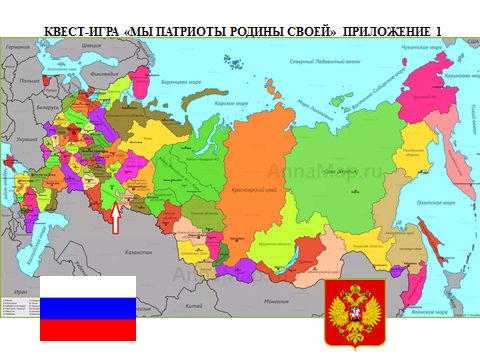 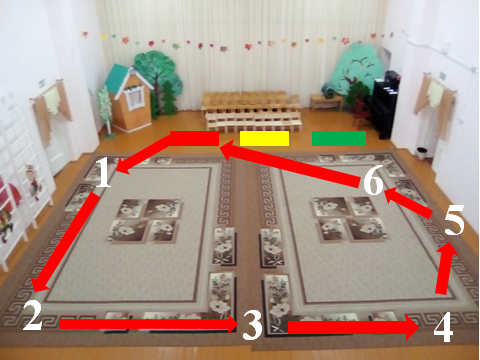 Карта № 2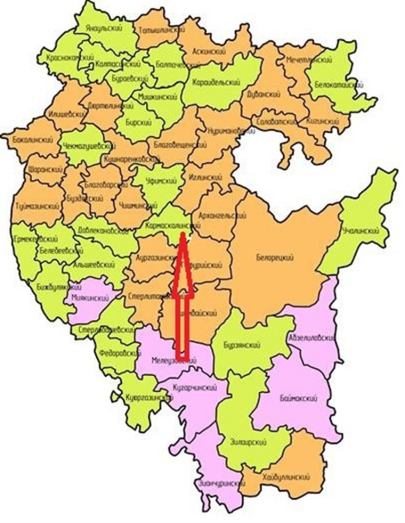 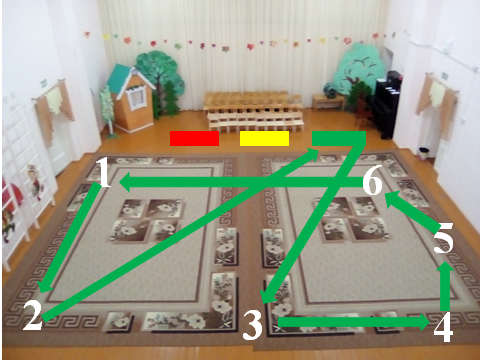 Карта № 3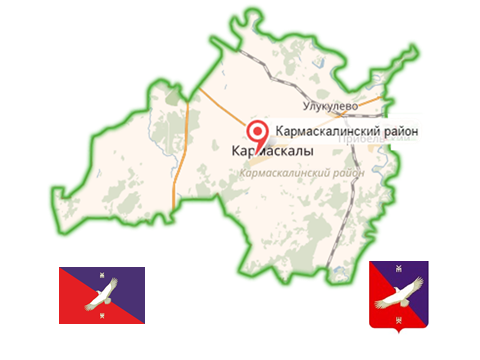 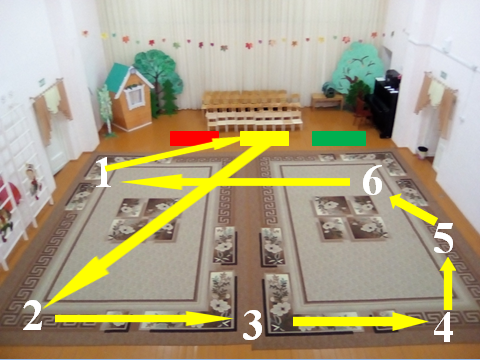 Приложение 2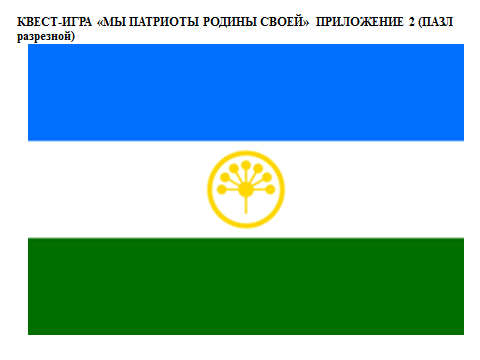 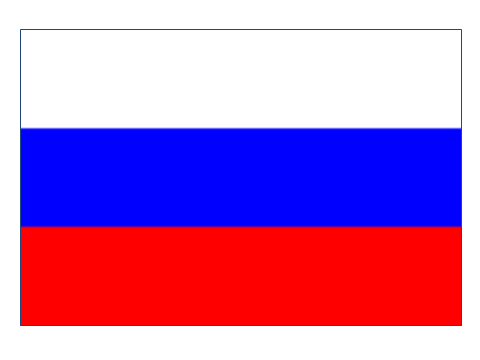 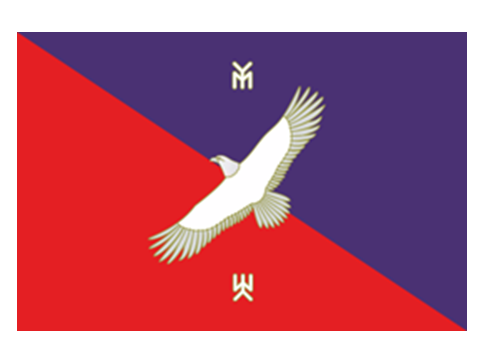 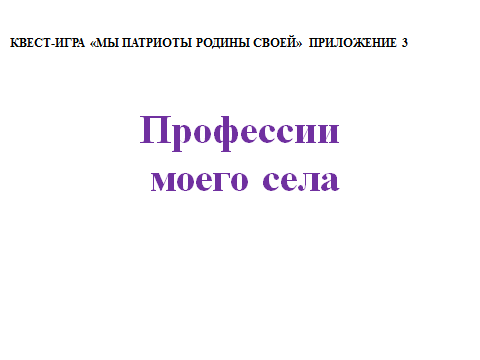 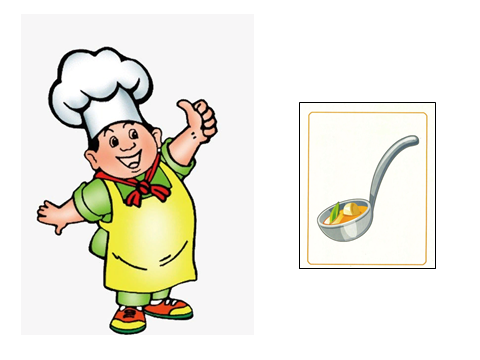 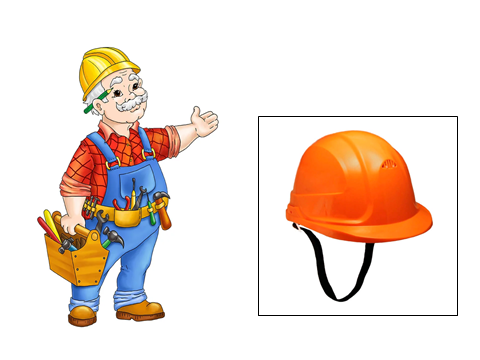 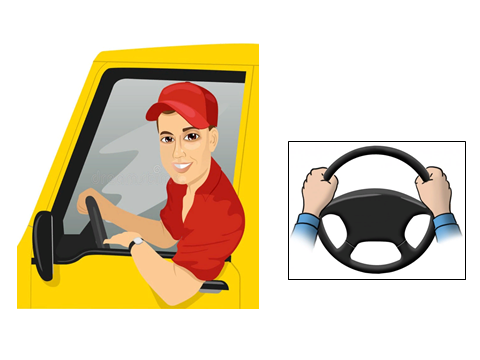 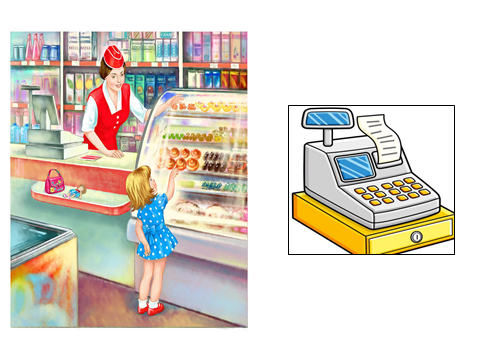 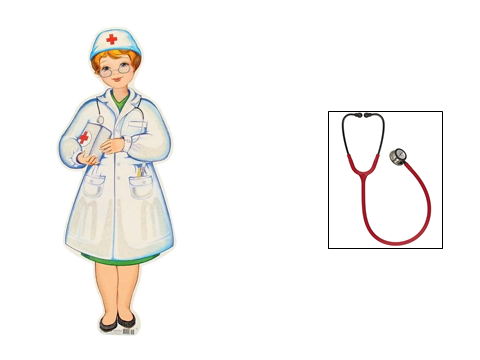 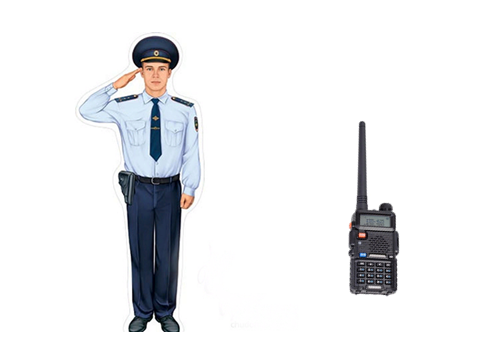 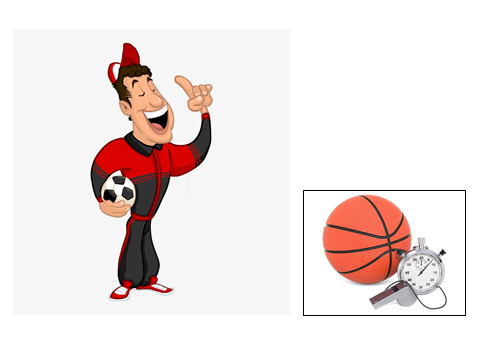 Приложение 4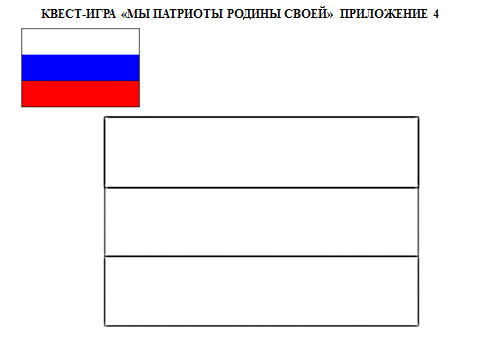 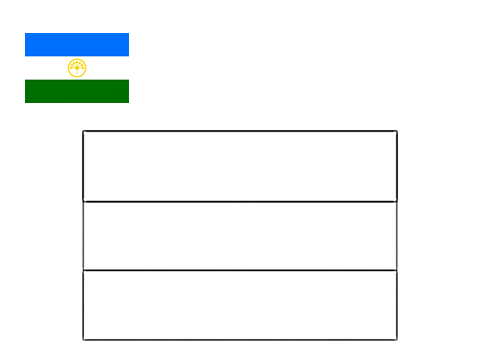 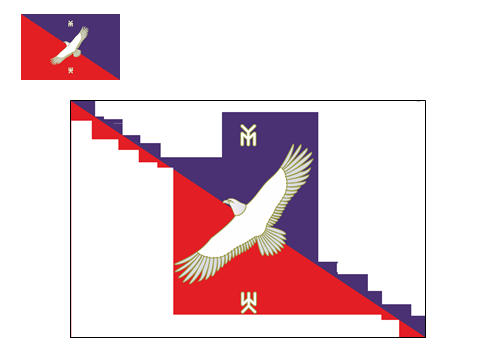 Приложение 5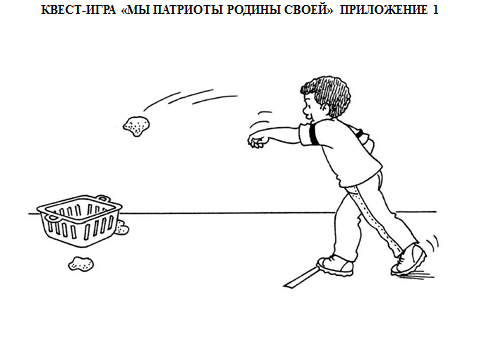 Список литературы.1) Воспитание нравственных чувств у старших дошкольников / Под ред. А.М. Виноградовой. - М.: 1999. - 215с.2) Знакомим детей с малой Родиной. [Электронный ресурс] // режим доступа: http://ap2004.alledu.ru/document/380/839.3) Методические основы нравственного воспитания. [Электронный ресурс] // режим доступа: http://www.moi-detsad.ru/metod46-1.html.4) От рождения до школы. Основная общеобразовательная программа дошкольного образования / Под ред. Н.Е. Вераксы, Т.С.Комаровой, М.А.Васильевой.-Мозаика-синтез,2010. - 304с.5) Федеральные государственные требования к структуре основной общеобразовательной программы дошкольного образования Приказ Министерства образования и науки РФ от 31 мая 2021 г. № 287